FORMULARZ DLA KANDYDATA 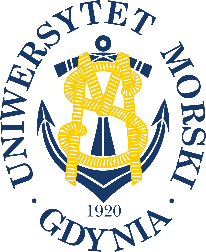 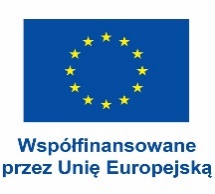 DO WYMIANY STUDENCKIEJW RAMACH PROGRAMU ERASMUS+WYJAZD NA STUDIAROK AKADEMICKI 2024/2025Oryginał formularza należy złożyć w terminie 06-03-2024 do właściwego Koordynatora Wydziałowego.Wypełnić elektronicznie. Jeśli dotyczy – dołączyć kserokopie dokumentów poświadczających znajomość języków obcych oraz aktywność społeczną i sportową.Niniejszym potwierdzam, iż znane mi są, przyjęte na Uczelni i wydziale, warunki uczestnictwa w wyjazdach studentów w ramach Programu Erasmus+.…………………………						…………………………(data i miejsce)									(podpis studenta)NazwiskoImięData i miejsce urodzeniaObywatelstwoPESELNr albumuTelefon (+komórkowy)E-mailPoziom studiów; rok; semestr; specjalność Średnia ocenZa ostatni rok/semestr (niepotrzebne skreślić)Znajomość języków obcychbd – bardzo dobra, d – dobra, s – słabaj. angielskij. niemieckij. hiszpańskiinny; jaki?Znajomość języków obcychbd – bardzo dobra, d – dobra, s – słabaZainteresowania i działalność 
w organizacjach (w tym studenckich)Jestem zainteresowany wyjazdem do:(min. 3 miesiące, maks. 10 miesięcy)Semestr:                          zimowy              letni       Chciałbym podjąć studia na uczelni partnerskiej w następującej dziedzinie:Wcześniejszy udział w Programie Erasmus na tym samym poziomie studiówtak    nie                                Jeśli tak, to ile miesięcy …..…………..tak    nie                                Jeśli tak, to ile miesięcy …..…………..tak    nie                                Jeśli tak, to ile miesięcy …..…………..tak    nie                                Jeśli tak, to ile miesięcy …..…………..Czy masz orzeczony stopień niepełnosprawności?tak    nie                                Jeśli tak, jaki stopień ……………………tak    nie                                Jeśli tak, jaki stopień ……………………tak    nie                                Jeśli tak, jaki stopień ……………………tak    nie                                Jeśli tak, jaki stopień ……………………Czy aktualnie otrzymujesz stypendium socjalne?tak    nie                                tak    nie                                tak    nie                                tak    nie                                Czy będziesz ubiegać się o stypendium socjalne w kolejnym semestrze?tak    nie                                tak    nie                                tak    nie                                tak    nie                                